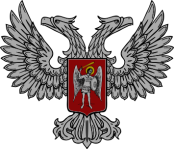 АДМИНИСТРАЦИЯ ГОРОДА ГОРЛОВКАРАСПОРЯЖЕНИЕглавы администрации12  февраля  2018 г.					                     № 125-рг. ГорловкаОб утверждении Программывосстановления и развитияэкономики и социальной сферыгорода Горловка на 2018 год	Во исполнение письма Министерства экономического развития Донецкой Народной Республики от 19 октября 2017 года № 10/2772 «О подготовке проекта Программы восстановления и развития экономики и социальной сферы администраций городов и районов на 2018 год», руководствуясь пунктами 2.4, 3.2.1, 4.1 Положения об администрации города Горловка, утвержденного распоряжением главы администрации от 13 февраля 2015 года № 1-р	1. Утвердить Программу восстановления и развития экономики и социальной сферы города Горловка на 2018 год (прилагается).	2. Контроль за исполнением распоряжения возложить на заместителя главы администрации города Горловка Ивахненко А.А.И.о. главы администрациигорода Горловка								И.С. Приходько